4307 Highway 80| Pelahatchie, MS 39145Phone: 601-854-4030 | support@transarmour.solutions| transarmour.solutionsPlease return credit application to cwyatt@transarmour.solutions Terms Agreement: I hereby certify that the information contained herein is complete and accurate.  This information has been furnished with the understanding that it is to be used to determine the amount and conditions of the credit to be extended.  Credit Application TransArmour Solutions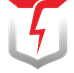 Title:Title:Title:Title:Company name:Company name:Company name:Company name:Phone:Fax:Fax:Fax:Physical address:Physical address:Physical address:Physical address:City:	City:	State/Zip:State/Zip:Sole proprietorship:Partnership:Corporation:Other:BILLING INFORMATIONBILLING INFORMATIONBILLING INFORMATIONBILLING INFORMATIONBill to address:Bill to address:Bill to address:Bill to address:City:	State:City:	State:StateZIP CodeAccounts Payable Contact Name, Phone & Email: Accounts Payable Contact Name, Phone & Email: Accounts Payable Contact Name, Phone & Email: Accounts Payable Contact Name, Phone & Email: Name:Telephone: E-mail:E-mail:Email Invoices to: Email Invoices to: Email Invoices to: Email Invoices to: Purchase Order Required?   Yes               NOPurchase Order Required?   Yes               NOTAX ID#TAX ID#Are you Sales Tax Exempt?  State:Are you Sales Tax Exempt?  State:YesNo**If Yes – please make sure to attach any sales tax exemption forms**If Yes – please make sure to attach any sales tax exemption forms**If Yes – please make sure to attach any sales tax exemption formsSignature:Date signed: 